CORSO DI LAUREA MAGISTRALE IN CONSULENZA PEDAGOGICA ECOORDINAMENTO DI INTERVENTI FORMATIVIGiorno 25 Febbraio 2021 Ore 9:00Sede:   SEDUTA DI LAUREA IN MODALITA’ A DISTANZAAULA PIATTAFORMA TEAMSCommissione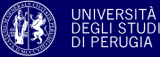 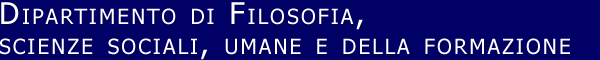 Piazza Ermini, 1 – Perugia; 075-585.4900- Fax: 075-585.4903Chiar.mi Proff.Relatori:Fornari Silvia (Presidente),Sannipoli Moira (Segretario)Conti Uliano, Crispoldi Silvia, CurtiSabina, Orazi Roberto, Picchio Marta. Membri supplentiMoschini Marco.BEI GIULIA Sannipoli Moira / Crispoldi SilviaMARCUGINI SOFIASannipoli Moira / Orazi RobertoSTAFISSO GIULIASannipoli Moira / Fornari SilviaSTRAMACCIA ELISA Fornari Silvia / Curti SabinaPINNA SARAFornari Silvia / Picchio Marta VICECONTI GRETAOrazi Roberto / Sannipoli Moira